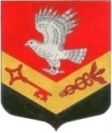 Муниципальное образование"ЗАНЕВСКОЕ   ГОРОДСКОЕ   ПОСЕЛЕНИЕ" Всеволожского муниципального района Ленинградской областиАДМИНИСТРАЦИЯПОСТАНОВЛЕНИЕ07.12.2017 г.                                                    		                         № 813дер. ЗаневкаО назначении должностных лиц администрации муниципального образования «Заневское городское поселение» Всеволожского муниципального района Ленинградской области, являющихся муниципальными жилищными инспекторамиВ соответствии со статьей 20 Жилищного кодекса Российской Федерации, Федеральным законом от 06.10.2003 № 131-ФЗ «Об общих принципах организации местного самоуправления в Российской Федерации», областным законом от 02.07.2013 № 49-оз «О муниципальном жилищном контроле на территории Ленинградской области и взаимодействии органов муниципального жилищного контроля с органом государственного жилищного надзора Ленинградской области»,  администрация муниципального образования «Заневское городское поселение» Всеволожского муниципального района Ленинградской области,ПОСТАНОВЛЯЕТ:            1. Назначить должностных лиц администрации муниципального образования «Заневское городское поселение» Всеволожского муниципального района Ленинградской области, являющихся муниципальными жилищными инспекторами:	исполняющего обязанности заместителя главы администрации Гречиц В.В.;	главного специалиста сектора управления муниципальным имуществом и ЖКХ администрации Сердцелюбову Т.В.;	ведущего специалиста сектора управления муниципальным имуществом и ЖКХ администрации Королеву О.Н.	2. Признать утратившим силу постановление администрации МО «Заневское городское поселение» от 17.03.2017 № 153 «О назначении должностных лиц администрации муниципального образования «Заневское городское поселение» Всеволожского муниципального района Ленинградской области, являющихся муниципальными  жилищными инспекторами».	3. Настоящее постановление опубликовать в средствах массовой информации.	4. Настоящее постановление вступает в силу со дня его подписания.	5. Контроль за исполнением настоящего постановления возложить на заместителя главы администрации.Глава администрации								А.В. Гердий